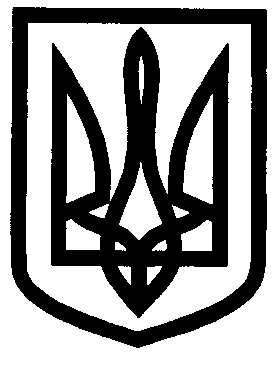 УКРАЇНАУПРАВЛІННЯ ОСВІТИ ІЗЮМСЬКОЇ МІСЬКОЇ РАДИХАРКІВСЬКОЇ ОБЛАСТІНАКАЗ28.08.2017                                                                                                       № 409Про інноваційну діяльністьв закладах освіти м. ІзюмаВідповідно до Положення про порядок здійснення інноваційної освітньої діяльності, затвердженого наказом Міністерства освіти і науки України від 07.11.2000 № 522, зі змінами, унесеними наказом Міністерства освіти і науки, молоді та спорту України від 30.11.2012 № 1352, зареєстрованим у Міністерстві юстиції України 18.12.2012 за  №  2111/22423, Положення про експериментальний загальноосвітній навчальний заклад, затвердженого наказом Міністерства освіти і науки України від 20.02.2002 № 114 зі змінами, унесеними наказом Міністерства освіти і науки України від 23.11.2009 № 1054, зареєстрованим у Міністерстві юстиції України 16.12.2009 за № 1217/17233, відповідно до Положення про апробацію та моніторингові дослідження навчальної літератури для загальноосвітніх навчальних закладів, затвердженого наказом Міністерства освіти і науки України від 08 травня 2008 року № 401, зареєстрованим у Міністерстві юстиції України 01 серпня 2008 року за № 711/15402, наказу Міністерства освіти і науки України від 10 липня 2012 року № 797 «Про продовження впровадження науково-педагогічного проекту «Інтелект України» в практику роботи загальноосвітніх навчальних закладів України», відповідних наказів Міністерства освіти і науки України, Інституту модернізації змісту освіти, з метою обґрунтованого та послідовного запровадження науково-педагогічних технологій, раціональних і ефективних підходів до організації наукової та інноваційної діяльності в закладах освіти м. Ізюм, створення умов для оновлення змісту освіти й забезпечення рівного доступу до якісної освіти, професійного розвитку педагогічних працівників навчальних закладів  м. Ізюм протягом 2017/2018 навчального року НАКАЗУЮ:1. Провідному спеціалісту відділу науково-методичного та інформаційного забезпечення (Агішева С. Р.):1.1. Створити банк даних впровадження освітніх інноваційних технологій в освітніх закладах.До 01.11.20171.2. Висвітлювати питання інноваційної діяльності та ефективного педагогічного досвіду на сторінці сайту управління освіти.Постійно1.3. Надавати методичну допомогу керівникам закладів освіти щодо інноваційної діяльності та виявлення, вивчення, узагальнення ефективного педагогічного досвіду.Постійно1.4. Залучати вихователів-методистів дошкільних навчальних закладів, заступників директорів з навчально-виховної роботи загальноосвітніх навчальних закладів, які супроводжують інноваційну діяльність, до участі у науково-методичних заходах КВНЗ «Харківська академія неперервної освіти».Постійно1.6. Удосконалювати роботу щодо шляхів розповсюдження інноваційних педагогічних технологій та ефективного педагогічного досвіду в закладах освіти м. Ізюм.Протягом 2017/2018 навчального року2. Керівникам закладів освіти:створити модель управління інноваційною діяльністю в закладі вивчити практичну доцільність упровадження освітніх інновацій.2.1. Видати наказ щодо інноваційної діяльності у ввіреному Вам закладі.До 01.11.20172.2. Створити модель управління інноваційною діяльністю в закладі.До 01.11.20172.3. Активізувати роботу щодо залучення педагогів до участі у професійних конкурсах, виставках.Протягом 2016/2017 навчального року2.4. Продовжити наповнення сторінок на сайті закладу «Освітні інновації», «Ефективний педагогічний досвід».До 01.06.20172.5. Продовжити реалізацію дослідно-експериментальної роботи та інноваційної діяльності за обраними напрямами.До 01.06.20182.6. Вивчити практичну доцільність упровадження освітніх інновацій.До 01.06.20183. Директору Ізюмської гімназії №1 Ізюмської міської ради Харківської області (Котенко В.В.):3.1. Продовжити реалізацію дослідно-експериментальної роботи за темою «Науково - методичні засади впровадження медіаосвіти в систему навчально-виховної роботи навчальних закладів Харківської області на 2013/2018 р.р. інтеграція медіаосвіти в предмети початкової школи».До 2018 року3.2. Взяти участь у Фестивалі методичних наробок «Медіаосвітня скарбничка» (спільно з Академією української преси) при КВНЗ «Харківська академія неперервної освіти».Листопад 20173.3. Висвітлювати результати експерименту на конференціях, семінарах тощо.Протягом 2017/2018 навчального року3.4. Надати презентаційні матеріали на колегію управління освіти щодо результатів експериментальної діяльності «Науково-методичні засади впровадження медіаосвіти в систему роботи навчальних закладів Харківської області» у 2017/2018 н.р. Червень 20183.5. Надати до КВНЗ «Харківська академія неперервної освіти» звіт про результати експериментальної діяльності за темою «Науково - методичні засади впровадження медіаосвіти в систему навчально-виховної роботи навчальних закладів Харківської області на 2013/2018 р.р. інтеграція медіаосвіти в предмети початкової школи».До 01.06.20183.6. Фінансування дослідно-експериментальної роботи здійснювати за рахунок  благодійних фондів і спонсорських та іншими внесками незабороненими законодавством України.Протягом 2017/2018 навчального року4. Виконання даного наказу покласти на заступника начальника управління освіти Мартинова В.О.Начальник управління освіти			      О. П. ЛесикАгішева